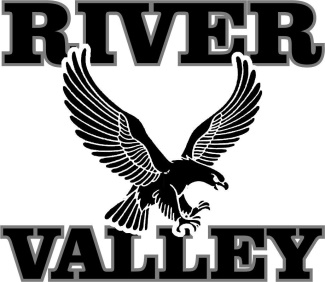 Approximately 40 support staff participated in this workshop.  The purpose was to gain input on strategic issues that participants believed the River Valley School District (RVSD) is and will be confronting over the next two to five years, and potential strategies to address those issues.  Participants were divided into small groups, who were asked to respond to four questions, which was followed by large group discussion.The following participant-identified strategic issues are listed below in the form of questions after the solid bullets (•).  Participant-identified strategies for addressing each issue are listed after the open bullets (o).  Following the meeting the District’s consultant divided issue and strategy identification into the six categories expected to be covered in the strategic plan:  student achievement, student engagement, curriculum and instruction, facilities, community communications and engagement, and finance and operations.Student AchievementStudent Engagement How can District provide for a positive transition for Arena students?Tap Lone Rock parents for positive stories about transitionTrain / help parents with transitionMake sure staff moving feels welcome How can we maintain quality co-curriculars and provide transportation? Curriculum and Instruction Can the District promote STEM in all grade levels, including high school?  How? How can we improve internet coverage?Facilities How can we upgrade our schools?Building maintenance is an issueCondition of Middle School is a concernBring all students into a central – state of the art facility that includes community use as wellReorganize at elementary level so that youngest students do not need to travel the farthest.  Would take less manpower too.Possibility of consolidating schools further may compound enrollment problemCommunity Communications and EngagementHow should we slow or reverse the decline in student enrollment?Community needs to grow – offer opportunities for people to come here Increase employment opportunities in our District Work towards changing the mindset of people in the community – towards investing in the schools and community for growth and change and development.  Money needs to be spent to get growth.  Engage with municipalities.  Villages need to promote our schools too. Think about how we create an appeal for young people to want to come here and stay here Need to rebuild trust and engage in collaborative promotion to draw more populationHow can we rebuild trust in the community for positive change? Improve on engaging all stakeholdersImprove community involvementGenerational differences – how do we close the gap?Improve the mentality of congregating and changing, beginning with boards of townships, villages, and schools.  The same people run the same things.Overcome peoples’ fear of even wanting or getting chance to head something up or for changeCommunicate using cell phone  and e-mail Counterpoint:  communication between school / community is covered well – people can connect if they choose More social events aside from at a church or bar.  Ideas:  square dancing, gaming / TVs together, dueling pianos, music – bands brought to parks, Farmers.com – need this, FFA  - Farm kids, fitness.Open house event to bring families / students togetherSeek parents with positive attitudes with changesKeep positive comments on social mediaProvide staff / teacher training on answers to questions District is facingStaff should help influencing students/public opinionsAn appeal: R. Valley should feel free to walk freely up town to get a snack. Because they can here. Finance and OperationsWhat creative solutions may be considered, like four day school weeks?How does fracture in trust affect future referendum passage? Each small group was then asked to arrive at just one thing within their group they hoped would come out of this process, either from among the above responses, or otherwise.  While some groups did not have time for this question, here were the responses:School and community need to work together and invest in growth and change.Make our community attractive to growth!!Unification, collaborationBetter communicationBetter engagement of community stakeholdersFinally, the consultant asked a representative from each group to share one thing from their discussion that each group wanted him and others in attendance to hear.  Results are as follows:Appeal for young people to stay is needed.  Make community more dynamic / connected.How do we get more jobs here?  Need mindset shift.Fitness / aquatic centerFocus on parents – make sure they model positivity. (Kids are doing a great job. What about the parents?)Middle school condition is a concern, but don’t want the debate to turn negativeAddress busing challenges.  4-day week?  Will consolidation compound enrollment problems?How do we move forward given loss of trust – e.g. with improved / improvements to middle school School Board / administration should talk to Village and Town boardsInternet coverage needs to improveNeed to reorganize at elementary level so that youngest do not need to travel farthest 